CONNECTIONAL LAY COUNCIL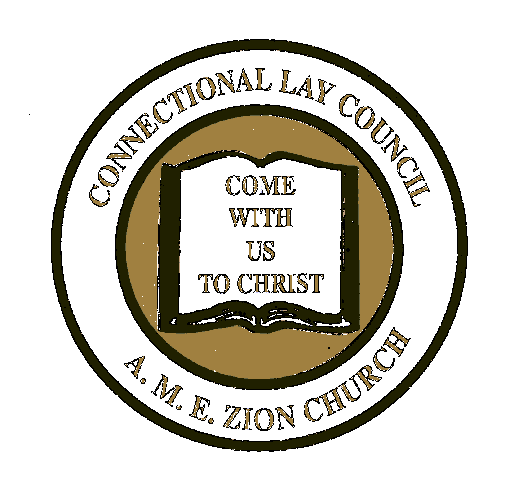 THE AFRICAN METHODIST EPISCOPAL ZION CHURCHDate ___________________________________Episcopal District____________________________ Conference________________________ P.E. District _____________________Local Church _______________________________ Pastor ____________________________ President_______________________Shipping ($2.50 per stole) :        	            $_____________TOTAL AMOUNT DUE:		            $_____________CONTACT INFORMATION:Name _________________________________ Address _______________________________ City/State/Zip ____________________________Email Address ______________________________________ Contact Phone Number_________________________Mail Form and payment to: 	Connectional Lay Council	P.O. Box 26770		Charlotte, NC 28221  	Office#: 704.599.4630 x2566Account #Or NewNameAddressCity/State/Zip CodeAmountPaid